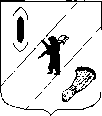 АДМИНИСТРАЦИЯ  ГАВРИЛОВ-ЯМСКОГОМУНИЦИПАЛЬНОГО  РАЙОНАПОСТАНОВЛЕНИЕ07.06.2019   № 648 О внесении изменений в постановление Администрации Гаврилов-Ямскогомуниципального района от 24.10.2017 №1193В соответствии со статьей 160.1 Бюджетного кодекса Российской Федерации, постановлением Правительства Российской Федерации от 23 июня 2016 г. № 574 «Об общих требованиях к методике прогнозирования поступлений доходов в бюджеты бюджетной системы Российской Федерации», руководствуясь статьей 26  Устава Гаврилов-Ямского муниципального района Ярославской области,АДМИНИСТРАЦИЯ МУНИЦИПАЛЬНОГО РАЙОНА ПОСТАНОВЛЯЕТ:1. Внести в Методику прогнозирования поступлений доходов в бюджет Гаврилов-Ямского муниципального района, администрирование которых осуществляется Администрацией Гаврилов-Ямского муниципального района, утвержденную  постановлением   Администрации Гаврилов-Ямского муниципального района от 24.10.2017 №1193, изменения согласно  приложению.2. Контроль за исполнением постановления возложить на  начальника отдела учета и отчетности-главного бухгалтера Администрации Гаврилов-Ямского муниципального района Подвальную Е.Б.3. Опубликовать постановление на официальном сайте Администрации Гаврилов-Ямского муниципального района.4. Постановление вступает в силу с момента подписания.Глава Администрации муниципального района				       		      А.А. КомаровНаправить:в дело-2отдел учета и отчетности	Приложение к постановлениюАдминистрации муниципального района от 07.06.2019 № 648Изменения, вносимые в  Методику  прогнозирования поступлений доходов в бюджет Гаврилов-Ямского муниципального района, администрирование которых осуществляется Администрацией Гаврилов-Ямского муниципального района1. Дополнить Методы и показатели расчета прогнозных объемов поступлений доходов в разрезе кодов классификации доходов бюджета пунктом 7 следующего содержания:№ п/пКод классификации доходов бюджетаНаименование кода классификации доходов бюджетаМетод расчета прогнозного объема поступления Формула (алгоритм) расчета прогнозного объема поступлений доходов и описание показателей7.850 114 02052 05 0000440Доходы от реализации   имущества, находящегося в оперативном управлении учреждений, находящихся в ведении органов управления муниципальных районов (за исключением имущества муниципальных бюджетных и автономных учреждений), в части реализации материальных запасов по указанному имуществупрогнозируется методом фактических поступлений или методом экспертной оценкиМетод фактических поступлений основывается на данных о фактических поступлениях по данному доходному источнику за последние три отчетных периода. Ожидаемый объём поступлений соответствует среднему арифметическому значению за применяемый для расчета периоды. Данные о фактических поступлениях в районный бюджет берутся из отчетов об исполнении районного бюджета Гаврилов-Ямского района за соответствующий период.К среднему значению могут применяться коэффициенты роста (снижения) с учетом изменения количества объектов продажи имущества, норматива зачисления в районный бюджет. Метод экспертной оценки основывается из предполагаемых возможных поступлений в доход районного бюджета данного доходного источника в очередном финансовом году.Расчет поступлений доходов от продажи материальных и нематериальных активов осуществляется исходя из Прогнозного плана приватизации муниципального имущества.